Fotodokumentation:Wasserstoff aus dem BleistiftanspitzerName Schüler/in:
Name Lehrer/in:
Name Schule: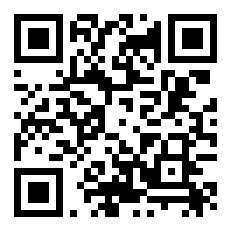 https://banerji-lab.com/labhome/
(Experiment 5, Variante 2)
Bildbeschreibung (1-2 Zeilen)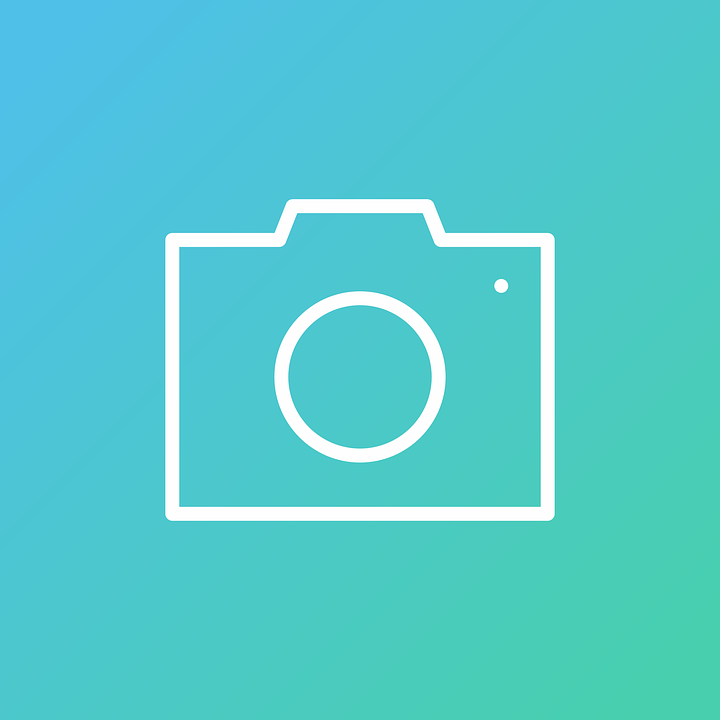 
Bildbeschreibung (1-2 Zeilen)
Bildbeschreibung (1-2 Zeilen)
Bildbeschreibung (1-2 Zeilen)SicherheitshinweiseEssigsäure kann reizend wirken. Vermeide Haut- und Augenkontakt.Es besteht Brand- und Explosionsgefahr. Verwende daher eine feuerfeste Unterlage.Bei der Knallgasprobe kann es zu Verspritzungen kommen.Aufgaben für die Durchführung des Experimentes:Fertige eine Skizze vom Versuchsaufbau an. Du kannst auch eine Bildbeschreibung einfügen.Beschreibe die Durchführung in eigenen Worten.Notiere deine Beobachtungen.Aufgaben für die Durchführung des Experimentes:Fertige eine Skizze vom Versuchsaufbau an. Du kannst auch eine Bildbeschreibung einfügen.Beschreibe die Durchführung in eigenen Worten.Notiere deine Beobachtungen.Geräte und ChemikalienGlasHolzspanFeuerzeugAnspitzer aus MagnesiumEssigessenz (w = 25%)SpülmittelLöffel (oder anderes Gerät zum Herausholen des Anspitzers)Evtl. Wasser zum VerdünnenSkizze vom Versuchsaufbau
Bildbeschreibung (1-2 Zeilen)DurchführungDurchführungBeobachtungBeobachtungAufgaben für die Auswertung des Experimentes:Notiere die Reaktionsgleichungen für die Reaktion von Magnesium und Essigsäure und der Knallgasreaktion.Erläutere anhand beider Reaktionsgleichungen, was eine Redoxreaktion ist.Auswertung